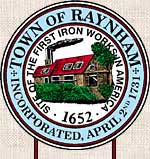       CONSERVATION COMMISSION MEETINGAGENDA February 3, 2021MEETING COMMENCES AT 5:30 PMLOCATION SELECTMEN’S MEETING ROOM558 SOUTH MAIN STREET RAYNHAM, MA 02767ALL PUBLIC HEARINGS AND MEETINGS HEARD BY THE RAYNHAM CONSERVATION COMMISSION ON WEDNESDAY,  February 3, 2021 AT 5:30 P.M. IN THE RAYNHAM VETERANS’ MEMORIAL TOWN HALL, DONALD L. MCKINNON MEETING ROOM, 558 SOUTH MAIN STREET, RAYNHAM, MA ARE RELATIVE TO FILINGS AND JOINT HEARINGS AND/OR MEETINGS UNDER M.G.L. CH. 131, § 40 AS AMENDED, AND THE TOWN OF RAYNHAM WETLAND PROTECTION BYLAW.FormalNew Request for Determination of Applicability - Swimming Pool at 103 Crimson StreetGeneral BusinessAccept Minutes- January 20, 2021 meeting BillsCorrespondence 	Site Visits If Necessary Informal and Other Business not reasonably anticipated by the Chair 48 Hours Prior to MeetingALL ATTENDEES ARE REQUIRED TO WEAR MASKS AND MAINTAIN A MINIMUM OF 6 FEET BETWEEN INDIVIDUALS.  THANK YOU FOR YOUR COOPERATION!